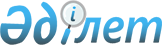 О внесении изменений и дополнения в решение городского маслихата от 22 декабря 2009 года № 27/239 "О городском бюджете на 2010-2012 годы"Решение Актауского городского маслихата от 27 июля 2010 года № 34/304. Зарегистрировано Управлением юстиции города Актау от 09 августа 2010 года № 11-1-138

      В соответствии с Бюджетным кодексом Республики Казахстан от 4 декабря 2008 года № 95-IV, Законом Республики Казахстан от 23 января 2001 года № 148 «О местном государственном управлении и самоуправлении в Республике Казахстан» и решением областного маслихата от 23 июля 2010 года № 26/299 «О внесении изменений и дополнения в решение областного маслихата от 10 декабря 2009 года № 21/252 «Об областном бюджете на 2010 - 2012 годы» (зарегистрировано в Реестре государственной регистрации нормативных правовых актов за № 2074 от 30 июля 2010 года), городской маслихат РЕШИЛ:



      1. Внести в решение городского маслихата от 22 декабря 2009 года № 27/239 «О городском бюджете на 2010 - 2012 годы» (зарегистрировано в Реестре государственной регистрации нормативных правовых актов за № 11-1-121, опубликовано в газете «Огни Мангистау» от 29 декабря 2009 года № 211), следующие изменения и дополнение:

      Утвердить городской бюджет на 2010 год, согласно приложению 1 в следующих объемах:

      1) доходы – 13 801 942 тысяч тенге, в том числе по:

      налоговым поступлениям – 8 261 434 тысяч тенге;

      неналоговым поступлениям – 486 182 тысяч тенге;

      поступлениям от продажи основного капитала – 553 191 тысяч тенге;

      поступлениям трансфертов – 4 501 135 тысяч тенге;

      2) затраты – 13 859 417 тысяч тенге;

      3) чистое бюджетное кредитование – 5 340 тенге, в том числе:

      бюджетные кредиты – 5 340 тенге;

      погашение бюджетных кредитов – 0 тенге;

      4) сальдо по операциям с финансовыми активами – 185 308 тысяч тенге, в том числе:

      приобретение финансовых активов – 185 308 тысяч тенге;

      поступления от продажи финансовых активов государства – 0 тенге;

      5) дефицит (профицит) бюджета – 248 123 тысяч тенге;

      6) финансирование дефицита (использование профицита) бюджета – 248 123 тысяч тенге, в том числе:

      поступление займов – 5 340 тысяч тенге;

      погашение займов – 48 975 тысяч тенге;

      используемые остатки бюджетных средств – 291 758 тысяч тенге.

      В пункте 2:

      в абзаце первом цифру «9,0» заменить цифрой «9,8»;

      в абзаце пятом цифру «12,1» заменить цифрой «11,1».

      В пункте 3 - 1:

      в абзаце втором цифру «11 800» заменить цифрой «13 950»;

      в абзаце третьем цифру «24 499» заменить цифрой «24 137».

      Дополнить пунктом 3 - 9 следующего содержания:

      «3 - 9. Учесть, что в городском бюджете на 2010 год предусмотрены

      целевые текущие трансферты из областного бюджета на

      реконструкцию здания бывшего детского сада № 10 в 4 микрорайоне

      в сумме 200 000 тысяч тенге».



      2. Настоящее решение вводится в действие с 1 января 2010 года.      Председатель сессии                     Т. Кубегенов      Секретарь

      городского маслихата                    Ж. Матаев      «СОГЛАСОВАНО»

      Исполняющий обязанности

      начальника государственного

      учреждения «Актауский

      городской отдел экономики и

      бюджетного планирования»

      З.К. Толеш

      27 июля 2010 года

Приложение 1

к решению городского маслихата

от 27 июля 2010 года № 34/304 Бюджет города Актау на 2010 год
					© 2012. РГП на ПХВ «Институт законодательства и правовой информации Республики Казахстан» Министерства юстиции Республики Казахстан
				категориякатегориякатегорияСумма, тыс.тенгеклассСумма, тыс.тенгеподклассСумма, тыс.тенгеНаименованиеСумма, тыс.тенге1 ДОХОДЫ13 801 9421Налоговые поступления8 261 43401Подоходный налог2 575 4322Индивидуальный подоходный налог2 575 43203Социальный налог1 084 4721Социальный налог1 084 47204Hалоги на собственность3 623 8601Hалоги на имущество2 191 4243Земельный налог1 062 9924Hалог на транспортные средства369 3275Единый земельный налог11705Внутренние налоги на товары, работы и услуги546 7962Акцизы34 9943Поступления за использование природных и других ресурсов271 6994Сборы за ведение предпринимательской и профессиональной деятельности184 6735Налог на игорный бизнес55 43007Прочие налоги181Прочие налоги1808Обязательные платежи, взимаемые за совершение юридически значимых действий и (или) выдачу документов уполномоченными на то государственными органами или должностными лицами430 8561Государственная пошлина430 8562Неналоговые поступления486 18201Доходы от государственной собственности32 4631Поступления части чистого дохода государственных предприятий14 1013Дивиденды на государственные пакеты акций, находящиеся в государственной собственности25Доходы от аренды имущества, находящегося в государственной собственности18 36002Поступления от реализации товаров (работ, услуг) государственными учреждениями, финансируемыми из государственного бюджета3 7321Поступления от реализации товаров (работ, услуг) государственными учреждениями, финансируемыми из государственного бюджета3 73203Поступления денег от проведения государственных закупок, организуемых государственными учреждениями, финансируемыми из государственного бюджета1351Поступления денег от проведения государственных закупок, организуемых государственными учреждениями, финансируемыми из государственного бюджета13504Штрафы, пеня, санкции, взыскания, налагаемые государственными учреждениями, финансируемыми из государственного бюджета, а также содержащимися и финансируемыми из бюджета (сметы расходов) Национального Банка Республики Казахстан  272 7781Штрафы, пеня, санкции, взыскания, налагаемые государственными учреждениями, финансируемыми из государственного бюджета, а также содержащимися и финансируемыми из бюджета (сметы расходов) Национального Банка Республики Казахстан, за исключением поступлений от предприятий нефтяного сектора272 77806Прочие неналоговые поступления177 0741Прочие неналоговые поступления177 0743Поступления от продажи основного капитала553 19101Продажа государственного имущества, закрепленного за государственными учреждениями258 1911Продажа государственного имущества, закрепленного за государственными учреждениями258 19103Продажа земли и нематериальных активов295 0001Продажа земли250 0002Продажа нематериальных активов45 0004Поступления трансфертов4 501 13502Трансферты из вышестоящих органов государственного управления4 501 1352Трансферты из областного бюджета4 501 135Функциональная группаФункциональная группаФункциональная группаФункциональная группаСумма, тыс.тенгеАдминистратор бюджетных программАдминистратор бюджетных программАдминистратор бюджетных программСумма, тыс.тенгеПрограммаПрограммаСумма, тыс.тенгеНаименованиеСумма, тыс.тенге2. ЗАТРАТЫ13 859 41701Государственные услуги общего характера192 012112Аппарат маслихата города17 823001Услуги по обеспечению деятельности маслихата района (города областного значения)17 529004Материально-техническое оснащение государственных органов294122Аппарат акима города100 610001Услуги по обеспечению деятельности акима района ( города областного значения)99 730004Материально-техническое оснащение государственных органов880123Аппарат акима села Умирзак11 776001Услуги по обеспечению деятельности акима района в городе, города районного значения, поселка, аула (села), аульного (сельского) округа11 536023Материально-техническое оснащение государственных органов240452Отдел финансов39 562001Услуги по реализации государственной политики в области исполнения бюджета района (города областного значения) и управления коммунальной собственностью района (города областного значения)20 430004Организация работы по выдаче разовых талонов и обеспечение полноты сбора сумм от реализации разовых талонов13 641011Учет, хранение, оценка и реализация имущества, поступившего в коммунальную собственность 4 941019Материально-техническое оснащение государственных органов550453Отдел экономики и бюджетного планирования 22 241001Услуги по реализации государственной политики в области формирования и развития экономической политики, системы государственного планирования и управления района (города областного значения)21 904005Материально-техническое оснащение государственных органов33702Оборона12 714122Аппарат акима города12 714005Мероприятия в рамках исполнения всеобщей воинской обязанности12 71403Общественный порядок, безопасность, правовая, судебная, уголовно-исполнительная деятельность72 352458Отдел жилищно-коммунального хозяйства, пассажирского транспорта и автомобильных дорог 72 352021Обеспечение безопасности дорожного движения в населенных пунктах72 35204Образование5 839 412464Отдел образования 5 223 141001Услуги по реализации государственной политики на местном уровне в области образования 26 248003Общеобразовательное обучение3 080 529005Приобретение и доставка учебников, учебно-методических комплексов для государственных учреждений образования района (города областного значения)29 191006Дополнительное образование для детей 207 033007Проведение школьных олимпиад, внешкольных мероприятий и конкурсов районного (городского) масштаба12 579009Обеспечение деятельности организаций дошкольного воспитания и обучения1 361 113011Капитальный, текущий ремонт объектов образования в рамках реализации стратегии региональной занятости и переподготовки кадров505 918013Материально-техническое оснащение государственных органов530467Отдел строительства616 271037Строительство и реконструкция объектов образования616 27106Социальная помощь и социальное обеспечение597 701123Аппарат акима села Умирзак408003Оказание социальной помощи нуждающимся гражданам на дому408451Отдел занятости и социальных программ 566 939001Услуги по реализации государственной политики на местном уровне в области обеспечения занятости социальных программ для населения48 079002Программа занятости86 261005Государственная адресная социальная помощь20 020006Жилищная помощь11 035007Социальная помощь отдельным категориям нуждающихся граждан по решениям местных представительных органов265 698010Материальное обеспечение детей-инвалидов, воспитывающихся и обучающихся на дому3 985011Оплата услуг по зачислению, выплате и доставке пособий и других социальных выплат1 538013Социальная адаптация лиц, не имеющих определенного места жительства21 103014Оказание социальной помощи нуждающимся гражданам на дому57 719016Государственные пособия на детей до 18 лет8 079017Обеспечение нуждающихся инвалидов обязательными гигиеническими средствами и предоставление услуг специалистами жестового языка, индивидуальными помощниками в соответствии с индивидуальной программой реабилитации инвалида16 505019Обеспечение проезда участникам и инвалидам Великой Отечественной войны по странам Содружества Независимых Государств, по территории Республики Казахстан, а также оплаты им и сопровождающим их лицам расходов на питание, проживание, проезд для участия в праздничных мероприятиях в городах Москва, Астана к 65-летию Победы в Великой Отечественной войне2 400020Выплата единовременной материальной помощи участникам и инвалидам Великой Отечественной войны, а также лицам, приравненным к ним, военнослужащим, в том числе уволенным в запас (отставку), проходившим  военную службу в период с 22 июня 1941 года  по 3 сентября 1945 года в воинских частях, учреждениях, в военно-учебных заведениях, не входивших в состав действующей армии, награжденным медалью «За победу над Германией в Великой Отечественной войне 1941-1945 гг.» или медалью «За победу над Японией», проработавшим (прослужившим) не менее шести месяцев в тылу в годы Великой Отечественной войны к 65-летию Победы в Великой Отечественной войне24 137022Материально-техническое оснащение государственных органов380464Отдел образования 30 354008Социальная поддержка обучающихся и воспитанников организаций образования очной формы обучения в виде льготного проезда на общественном транспорте (кроме такси) по решению местных представительных органов30 35407Жилищно-коммунальное хозяйство5 016 105123Аппарат акима села Умирзак22 438008Освещение улиц населенных пунктов4 567009Обеспечение санитарии населенных пунктов10 073011Благоустройство и озеленение населенных пунктов7 798467Отдел строительства 3 366 149003Строительство и (или) приобретение жилья государственного коммунального жилищного фонда391 587004Развитие, обустройство и (или) приобретение инженерно-коммуникационной инфраструктуры2 222 293005Развитие коммунального хозяйства216 817006Развитие системы водоснабжения78 466031Развитие инженерно-коммуникационной инфраструктуры и благоустройство населенных пунктов в рамках реализации стратегии региональной занятости и переподготовки кадров456 986458Отдел жилищно-коммунального хозяйства, пассажирского транспорта и автомобильных дорог1 627 518015Освещение улиц в населенных пунктах122 165016Обеспечение санитарии населенных пунктов341 893017Содержание мест захоронений и захоронение безродных9 488018Благоустройство и озеленение населенных пунктов917 979026Организация эксплуатации тепловых сетей, находящихся в коммунальной собственности районов (городов областного значения)23 275030Ремонт инженерно-коммуникационной инфраструктуры и благоустройство населенных пунктов в рамках реализации cтратегии региональной занятости и переподготовки кадров212 71808Культура, спорт, туризм и информационное пространство290 527455Отдел культуры и развития языков 249 929001Услуги по реализации государственной политики на местном уровне в области развития языков и культуры9 772003Поддержка культурно-досуговой работы210 052006Функционирование районных (городских) библиотек29 835011Материально-техническое оснащение государственных органов270456Отдел внутренней политики 22 392001Услуги по реализации государственной политики на местном уровне в области информации, укрепления государственности и формирования социального оптимизма граждан11 009002Услуги по проведению государственной информационной политики через газеты и журналы5 000003Реализация региональных программ в сфере молодежной политики1 981005Услуги по проведению государственной информационной политики через телерадиовещание4 122007Материально-техническое оснащение государственных органов280465Отдел физической культуры и спорта 18 206001Услуги по реализации государственной политики на местном уровне в сфере физической культуры и спорта6 950006Проведение спортивных соревнований на районном (города областного значения) уровне7 078007Подготовка и участие членов  сборных команд района (города областного значения) по различным видам спорта на областных спортивных соревнованиях3 918008Материально-техническое оснащение государственных органов26009Топливно-энергетический комплекс и недропользование942 650467Отдел строительства 942 650009Развитие теплоэнергетической системы942 65010Сельское, водное, лесное, рыбное хозяйство, особо охраняемые природные территории, охрана окружающей среды и животного мира, земельные отношения29 223123Аппарат акима села Умирзак3 000019Финансирование социальных проектов в поселках, аулах (селах), аульных (сельских) округах в рамках реализации стратегии региональной занятости и переподготовки кадров 3 000453Отдел экономики и бюджетного планирования 753099Реализация мер социальной поддержки специалистов социальной сферы сельских населенных пунктов за счет целевого трансферта из республиканского бюджета753463Отдел земельных отношений 19 423001Услуги по реализации государственной политики в области регулирования земельных отношений на территории района (города областного значения)19 043008Материально-техническое оснащение государственных органов380474Отдел сельского хозяйства и ветеринарии 6 047001Услуги по реализации государственной политики на местном уровне в сфере сельского хозяйства и ветеринарии4 552004Материально-техническое оснащение государственных органов770013Проведение противоэпизоотических мероприятий72511Промышленность, архитектурная, градостроительная и строительная деятельность45 112467Отдел строительства 14 566001Услуги по реализации государственной политики на местном уровне в области строительства14 186018Материально-техническое оснащение государственных органов380468Отдел архитектуры и градостроительства 30 546001Услуги по реализации государственной политики в области архитектуры и градостроительства на местном уровне  18 686003Разработка схем градостроительного развития территории района и генеральных планов населенных пунктов11 605005Материально-техническое оснащение государственных органов25512Транспорт и коммуникации693 297458Отдел жилищно-коммунального хозяйства, пассажирского транспорта и автомобильных дорог 693 297008Ремонт и содержание автомобильных дорог районного значения, улиц городов и населенных пунктов в рамках реализации стратегии региональной занятости и переподготовки кадров91 000009Строительство и реконструкция автомобильных дорог районного значения, улиц городов и населенных пунктов в рамках реализации стратегии региональной занятости и переподготовки кадров 412 769023Обеспечение функционирования автомобильных дорог189 52813Прочие123 818469Отдел предпринимательства73 751001Услуги по реализации государственной политики на местном уровне в области развития предпринимательства и промышленности14 249003Поддержка предпринимательской деятельности58 922005Материально-техническое оснащение государственных органов580452Отдел финансов25 506012Резерв местного исполнительного органа района (города областного значения) 25 506458Отдел жилищно-коммунального хозяйства, пассажирского транспорта и автомобильных дорог 24 561001Услуги по реализации государственной политики на местном уровне в области жилищно-коммунального хозяйства, пассажирского транспорта и автомобильных дорог 24 181014Материально-техническое оснащение государственных органов38015Трансферты4 494452Отдел финансов4 494006Возврат неиспользованных (недоиспользованных) целевых трансфертов4 4943. ЧИСТОЕ БЮДЖЕТНОЕ КРЕДИТОВАНИЕ5 340
Бюджетные кредиты5 34010Сельское, водное, лесное, рыбное хозяйство, особо охраняемые природные территории, охрана окружающей среды и животного мира, земельные отношения5 340453Отдел экономики и бюджетного планирования 5 340006Бюджетные кредиты для реализации мер социальной поддержки специалистов социальной сферы сельских населенных пунктов5 340Погашение бюджетных кредитов04. САЛЬДО ПО ОПЕРАЦИЯМ С ФИНАНСОВЫМИ АКТИВАМИ185 308
Приобретение финансовых активов185 30813Прочие185 308452Отдел финансов 185 308014Формирование или увеличение уставного капитала юридических лиц185 308Поступления от продажи финансовых активов государства 05. ДЕФИЦИТ (ПРОФИЦИТ) БЮДЖЕТА-248 123
6. ФИНАНСИРОВАНИЕ ДЕФИЦИТА (ИСПОЛЬЗОВАНИЕ ПРОФИЦИТА) БЮДЖЕТА248 123
Поступление займов5 340Погашение займов48 975Используемые остатки бюджетных средств291 758